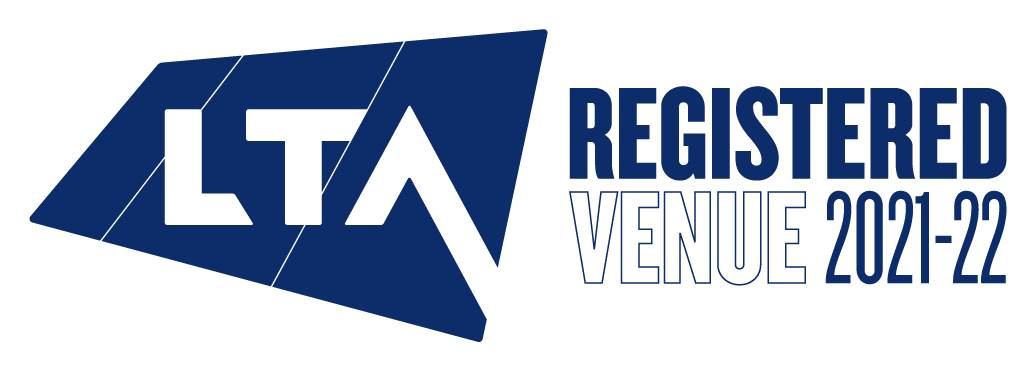 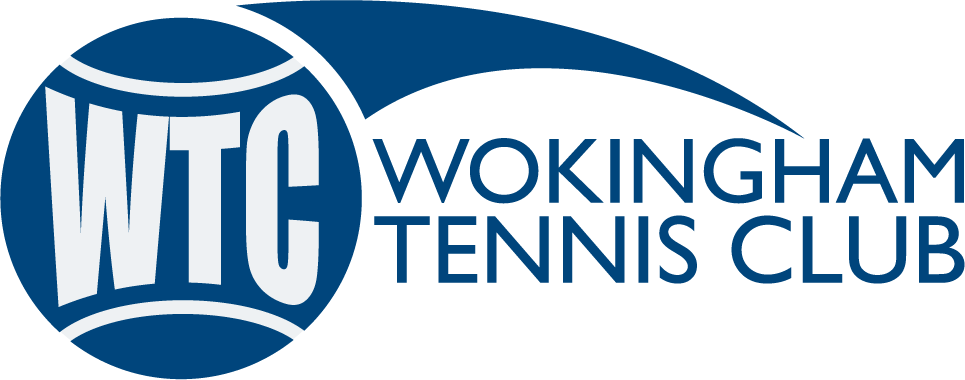 www.wokinghamtennisclub.comADULT COACHING – SUMMER 2022Term Dates: Monday – 11 weeks: 25 April – 11 July (no coaching 30 May ½ term)Tuesday – 11 weeks: 26 April – 12 July (no coaching 31 May ½ term)Friday – 11 weeks: 29 April – 15 July (no coaching 3 June ½ term)Saturday – 11 weeks: 30 April – 16 July (no coaching 4 June ½ term)ADULT CARDIO – SUMMER 2022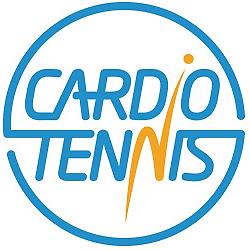 Term Dates: Monday – 11 weeks: 25 April – 11 July (no coaching 30 May ½ term)Tuesday – 11 weeks: 26 April – 12 July (no coaching 31 May ½ term)Friday – 11 weeks: 29 April – 15 July (no coaching 3 June ½ term)Any enquiries regarding any of these courses, please contact:Dane Marshall (Head Coach) on 07875 707 173, or email wokinghamtenniscoaching@gmail.com*To benefit from discounted adult member coaching fees, you must be a member of the club for the 2022/23 season**Bookings will be checked by our coaching administrator to ensure that correct fee has been paid. RefSessionCategoryMember Cost*Non-Member Cost**Book Online 155Mon 7.30 – 8.30pmAdult Intermediates£88.00£110.00Click to book HERE156Mon 8.30 – 9.30pmAdult Beginners£88.00£110.00Click to book HERETues 10.30 – 11.30amCoaching / Match PlayPlease enquire if interested158Fri 12.00 – 1.00pmAdult Beginners / Intermediates£88.00£110.00Click to book HERE160Sat 12.30 – 1.30pmAdult Beginners / Intermediates£88.00£110.00Click to book HERERefSessionCategoryMember Cost*Non-Member Cost**Book Online 154Mon 6.30 – 7.30pmCardio Tennis£77.00£99.00Click to book HERE157Tues 9.30 – 10.30amCardio Tennis £77.00£99.00Click to book HERE159Fri 1.30 – 2.30pm Cardio Tennis£77.00£99.00Click to book HERE